Top 10 Tips for Revising1. Start revising early— i.e. months, not days before the exam. If you have not started yet START NOW!!2. Plan your revision using a timetablePlanning out your revision means you can spend more time revising and less time worrying you've forgotten something. 3. Don't spend ages making your notes look pretty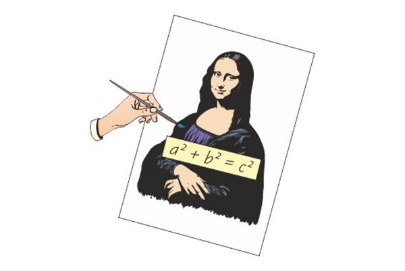 This is just wasting time. For diagrams, include all the details you need to learn, but don't try to produce a work of art. 4. Set up a nice, tidy study space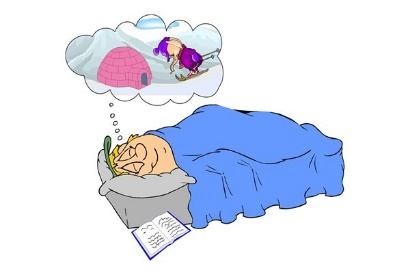 You'll need somewhere with good lighting, your pens close by, your phone out of sight and your TV unplugged. Try not to revise on your bed, or you'll be dreaming of pink igloos and elephants before you know it.
 5. Vary your revision with different activitiesTry a variety of different revision techniques — answering practice questions, writing down notes from memory, and using Revision Guides, Flash Cards, Exam Practice Workbooks Mind Maps etc. 6. Stick revision notes all around your house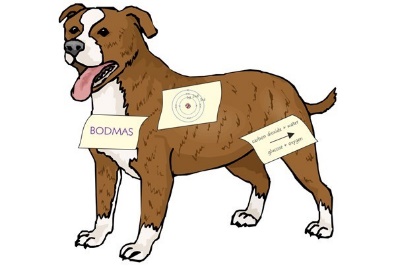 So in the exam you think, "Aha, quadratic equations, they were on the fridge..."7. Do lots of practice papers and questionsYou'll find it far easier to answer questions in the exam if you've tried similar ones at home or school beforehand.  Alternatively, have a look at your exam board's website for a selection of sample papers. 8. Set aside time to do fun things — don't turn into a revision zombie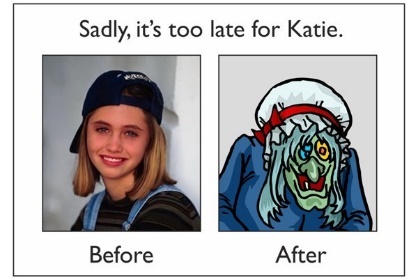 Don't totally stop yourself from having fun. This'll help you stay motivated, relax, and allow you to keep up with your favourite hobbies.9. Keep your phone and other distractions away.Phones are great, but they're a one-stop shop for procrastination. Heed our warnings and stick it in a drawer while you're revising. 10. Take your revision wherever you go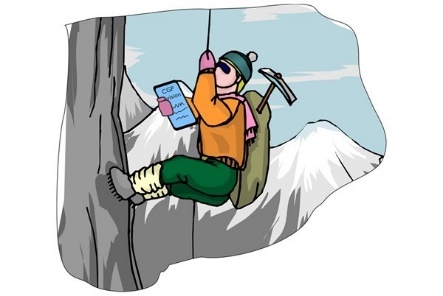 If you find books aren't quite portable enough, lots of Revision Guides and Textbooks come with handy online editions — great for revising on the go! 10. Sleep and eat properlySleep is more important than you'd imagine — it helps your brain store all the juicy information you've learned throughout the day. Drinking plenty of water and eating healthy foods will also boost your concentration throughout the day.
 